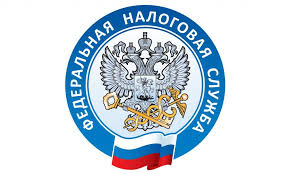                         НАЛОГОВАЯ СЛУЖБА                     ИНФОРМИРУЕТ                     Как ИП без работников стать «самозанятым» с 01.07.2021    Большинство тех ИП, которые до сих пор пользовались предоставленной до 01.07.2021 отсрочкой по ККТ, должны вписаться и в рамки налога на профессиональный доход (НПД). Это «самозанятый» спецрежим для ИП, не имеющих работников по трудовым договорам подп. 6 п. 2 ст. 18 НК РФ; ч. 7 ст. 2 Закона от 27.11.2018 № 422-ФЗ (далее — Закон № 422-ФЗ). Спецрежим действует во всех регионах РФ ч. 1 ст. 1 Закона № 422-ФЗ.      Под НПД не подпадают торговля покупными товарами, посредничество и некоторые другие виды деятельности (о них ниже)ч. 2 ст. 4 Закона № 422-ФЗ. Получается, применять этот спецрежим могут те предприниматели, которые:•выполняют работы, оказывают услуги;•продают продукцию собственного производства, не подлежащую обязательной маркировке и не относящуюся к подакцизной;•сдают в аренду жилье, транспорт или другое движимое имущество.    Учтите, что не подпадают под НПД доходы от сдачи в аренду нежилой недвижимости (в том числе апартаментов, гаражей, машино-мест Письмо Минфина от 07.12.2020 № 03-11-11/106478);•получают доход в виде процентов по выданным займам Письмо Минфина от 20.02.2021 № 03-11-11/12103.     Наличие у ИП задолженности по налогам и взносам — не препятствие для перехода на НПД.